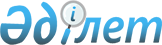 О внесении изменений в приказ Министра здравоохранения и социального развития Республики Казахстан от 25 июня 2015 года № 516 "Об утверждении Перечня товаров, не относящихся к лекарственным средствам, изделиям медицинского назначения и медицинской технике"
					
			Утративший силу
			
			
		
					Приказ Министра здравоохранения и социального развития Республики Казахстан от 12 октября 2016 года № 862. Зарегистрирован в Министерстве юстиции Республики Казахстан 10 ноября 2016 года № 14409. Утратил силу приказом Министра здравоохранения Республики Казахстан от 25 ноября 2022 года № ҚР ДСМ-141.
      Сноска. Утратил силу приказом Министра здравоохранения РК от 25.11.2022 № ҚР ДСМ-141 (вводится в действие по истечении десяти календарных дней после дня его первого официального опубликования).
      В соответствии с пунктом 3 статьи 69 Кодекса Республики Казахстан от 18 сентября 2009 года "О здоровье народа и системе здравоохранения" ПРИКАЗЫВАЮ:
      1. Внести в приказ Министра здравоохранения и социального развития Республики Казахстан от 25 июня 2009 года № 516 "Об утверждении Перечня товаров, не относящихся к лекарственным средствам, изделиям медицинского назначения и медицинской технике" (зарегистрирован в Реестре государственной регистрации нормативных правовых актов Республики Казахстан за № 11806, опубликован в информационно-правовой системе нормативных правовых актов Республики Казахстан "Јділет" 17 августа 2015 года) следующие изменения:
      заголовок изложить в следующей редакции:
      "Об утверждении Перечня товаров, не относящихся к лекарственным средствам, изделиям медицинского назначения и медицинской технике, разрешенных к оптовой и розничной реализации субъектами в сфере обращения лекарственных средств, изделий медицинского назначения и медицинской техники";
      пункт 1 изложить в следующей редакции:
      "1. Утвердить прилагаемый Перечень товаров, не относящихся к лекарственным средствам, изделиям медицинского назначения и медицинской технике, разрешенных к оптовой и розничной реализации субъектами в сфере обращения лекарственных средств, изделий медицинского назначения и медицинской техники.";
      Перечень товаров, не относящихся к лекарственным средствам, изделиям медицинского назначения и медицинской технике, утвержденный указанным приказом, изложить в новой редакции согласно приложению к настоящему приказу.
      2. Комитету контроля медицинской и фармацевтической деятельности Министерства здравоохранения и социального развития Республики Казахстан обеспечить:
      1) государственную регистрацию настоящего приказа в Министерстве юстиции Республики Казахстан;
      2) в течение десяти календарных дней со дня государственной регистрации настоящего приказа в Министерстве юстиции Республики Казахстан направление его копии в печатном и электронном виде в одном экземпляре на государственном и русском языках на официальное опубликование в периодических печатных изданиях и информационного-правовой системе "Јділет", в Республиканское государственное предприятие на праве хозяйственного ведения "Республиканский центр правовой информации" для включения в Эталонный контрольный банк нормативных правовых актов Республики Казахстан;
      3) размещение настоящего приказа на интернет-ресурсе Министерства здравоохранения и социального развития Республики Казахстан;
      4) в течение десяти рабочих дней после государственной регистрации настоящего приказа в Министерстве юстиции Республики Казахстан представление в Департамент юридической службы Министерства здравоохранения и социального развития Республики Казахстан сведений об исполнении мероприятий, предусмотренных подпунктами 1), 2) и 3) настоящего приказа.
      3. Контроль за исполнением настоящего приказа возложить на вице-министра здравоохранения и социального развития Республики Казахстан Цой А.В.
      4. Настоящий приказ вводится в действие по истечении десяти календарных дней после дня его первого официального опубликования. Перечень товаров,
не относящихся к лекарственным средствам,
изделиям медицинского назначения и медицинской технике,
разрешенных к оптовой и розничной реализации
субъектами в сфере обращения лекарственных средств,
изделий медицинского назначения и медицинской техники
      1. Предметы санитарно-гигиенического назначения.
      2. Предметы ухода за полостью рта.
      3. Предметы ухода за больными.
      4. Средства для реабилитации или восстановления нарушенных и (или) утраченных функций организма больных и инвалидов.
      5. Средства и предметы ухода за детьми, в том числе новорожденными.
      6. Продукты детского, диетического, лечебно-профилактического питания и биологические активные добавки.
      7. Косметические средства для ухода за кожей и волосами, помада гигиеническая.
      8. Вода минеральная, лечебная, столовая, лечебно-столовая, питьевая.
      9. Дезинфицирующие средства и инсектициды (расфасованные для розничной реализации).
      10. Предметы оптики, за исключением оптики, используемой для коррекции зрения.
					© 2012. РГП на ПХВ «Институт законодательства и правовой информации Республики Казахстан» Министерства юстиции Республики Казахстан
				
Министр здравоохранения
и социального развития
Республики Казахстан
Т. ДуйсеноваПриложение к приказу
Министра здравоохранения
и социального развития
Республики Казахстан
от 12 октября 2016 года № 862
Утвержден приказом
Министра здравоохранения
и социального развития
Республики Казахстан
от 25 июня 2015 года № 516 